 ACTIVITÉS ADULTES – FAMILLES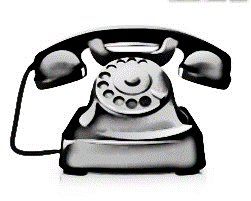 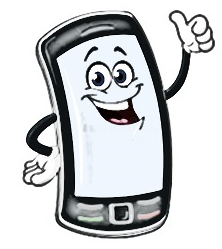 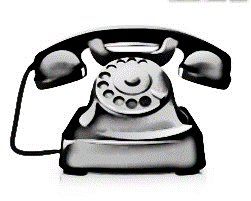 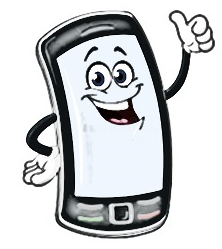  Enfants :     Oui	     NonPrénom					Date naissance/Age			     Classe …………………………………………..			…………………………………………..		   ………………………………………….. …………………………………………..			…………………………………………..		   ………………………………………….. …………………………………………..			…………………………………………..		   ………………………………………….. …………………………………………..			…………………………………………..	          ………………………………………….. …………………………………………..			…………………………………………..		   …………………………………………..	J’accepte d’être pris(e) en photo durant les animations :	                                      Oui           NonLes photos pourront être utilisées sur des supports de communication (site internet mairie, Vivre Villard, assemblée générale de la maison de quartier).Je souhaite participer aux réunions du comité d’usagers :                                      Oui           Non	Je souhaite recevoir les comptes rendus de réunions du comité d’usagers :       Oui           Non	J’accepte d’être contacté(e) : Pour aider à la préparation d’évènements :				               Oui          Non	 Pour la tenue d’un stand lors d’une manifestation :                                             Oui          Non	 Pour la distribution de flyers dans les boites aux lettres autour de chez moi :   Oui          Non								Signature :